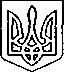 Щасливцевська  сільська  радаВиконавчий  комітетРІШЕННЯ21. 05. 2020 р.				    № 67Про відмову у розміщенні тимчасової споруди для провадження підприємницької діяльностіРозглянувши заяву суб’єкта підприємницької діяльності щодо можливості розміщення тимчасової споруди для провадження підприємницької діяльності та надані документи, керуючись ст. 28, п.4 Закону України «Про регулювання містобудівної діяльності», ст.30, 31 Закону України «Про місцеве самоврядування в Україні»ВИРІШИВ: 1. Відмовити у розміщенні розміщення тимчасової споруди:1.1. ФОП *** на розміщення тимчасової споруди для провадження підприємницької діяльності площею 9 м2 за адресою: навпроти буд. *** по вулиці Оксамитова в с. Генічеська Гірка Генічеського району Херсонської області (б/в «Арабатська стрілка») в зв’язку з близьким розташуванням до моря.1.2. гр. *** на розміщення тимчасової споруди для провадження підприємницької діяльності площею 20 м2 за адресою: на пляжній території між вул. Набережна, *** та п - ту «Азов» в с. Щасливцеве Генічеського району Херсонської області, в зв’язку з невідповідністю зовнішнього вигляду.1.3. ФОП *** на розміщення тимчасової споруди для провадження підприємницької діяльності площею 4,87 м2 за адресою: на пляжній території прилеглій до п - ту «Азов» в с. Щасливцеве Генічеського району Херсонської області на наступне засідання виконавчого комітету, в зв’язку з близьким розташуванням до моря.2. Контроль за виконанням рішення покласти на в. о. начальника відділу містобудування та архітектури – головного архітектора Щасливцевської сільської ради Борідко М.В.Сільський голова							Віктор ПЛОХУШКО